КАРАР                               № 51                     РЕШЕНИЕ«21» апрель 2016 й.                                           «21» апреля 2016 г.О  плане основных мероприятий,посвященных празднованию 71-й годовщиныПобеды советского народа в Великой Отечественной войне 1941-1945 годов               В соответствии с Федеральным законом от 13.03.1995 № 32-ФЗ «О днях воинской славы и памятных датах России», Федеральным законом от 10.05.1995 № 80-ФЗ «Об увековечении Победы советского народа в Великой Отечественной войне 1941-1945 годов», Указом Президента Российской Федерации от 25.04.2013 № 417 «О подготовке и проведении празднования 71-ой годовщины Победы в Великой Отечественной войне 1941-1945 годов»,   и в целях патриотического воспитания населения сельского   поселения   Мукасовский  сельсовет   муниципального района Баймакский район  Республики Башкортостан
1. Утвердить План основных мероприятий, посвященных празднованию 71-й годовщины Победы советского народа в Великой Отечественной войне 1941-1945 годов, планируемых к проведению в сельском   поселении Мукасовский   сельсовет   муниципального района Баймакский район Республики Башкортостан в 2016 году согласно приложению.2. Утвердить состав комиссии по подготовке и проведения 71-летия        годовщины.
3. Рекомендовать руководителям организации и учреждений всех форм собственности организовать поздравления ветеранов ВОВ и труженников тыла, предусмотреь оказании материальной и иной помощи.     4. Контроль за исполнением настоящего распоряжения возложить на управляющего делами  администрации   сельского   поселения Мукасовский   сельсовет муниципального района Баймакский район Республики Башкоротостан.Глава сельского поселения Мукасовский сельсовета:                  Б.ИшмуратовПриложение 1к решению администрации  сельского поселенияМукасовский сельсовет от 21.04. 2016 года  №51    ПЛАНмероприятий администрации  сельского поселения Мукасовский сельсоветпо подготовке и проведения мероприятий, посвящённых 71-й годовщине Победы в Великой Отечественной войне 1941-1945 годовПриложение 2к решению администрации  сельского поселенияМукасовский сельсовет от  21.04 .2016   года  №51 СОСТАВорганизационного комитета по подготовке и проведению мероприятий, посвящённых 71-й годовщине Победы в Великой Отечественной войне 1941-1945 годовна территории  сельского поселения Мукасовский  сельсоветПредседатель комитета: глава администрации  -  Ишмуратов Б.РЗам. председателя:  Председатель Совета ветеранов-Ишмуратов Ф.Р.Члены комитета:              Управляющий делами –Телявкабулова А.А.                                       директор МОБУ СОШ.с.1-е Туркменево   - Кагарманова З.С.                             заведующий Ахмеровской ООШ –Матинова.Г.Н.               Заведующий  ООШ д. Казанка- Ишбулатов А.Х.               Директор СДК- Аминев Р.Б.заведующая  Ахмеровским СК – Каримова З.Х.заведующей Ирандыкским СВА-Азаматов С.З председатель женсовета –Нигматуллина Ф.К.заведующая   библиотекой С.1-е Туркменево– Гусельникова Ф.Р.заведующая  библиотекой  д.Ахмерово– Абдисова Л.М.заведующая  ФАП.д.1-Мукасово –Аиткулова Г.Ф.Инспектор ВУС-Максютова Ф.А.Заведующий Ахмеровским д/садом-Матинова Т.Ш.Депутат СП-Мухаметшин З.С.Староста д.Казанка -Расулева З.Ш.Худ.руководитель СДК с.1-е Туркменево-Салихкулова Г.К.БАШКОРТОСТАН  РЕСПУБЛИКАhЫБАЙМАК  РАЙОНЫМУНИЦИПАЛЬ РАЙОНЫНЫНМОКАС  АУЫЛ  СОВЕТЫ АУЫЛ  БИЛМАhЕ СОВЕТЫ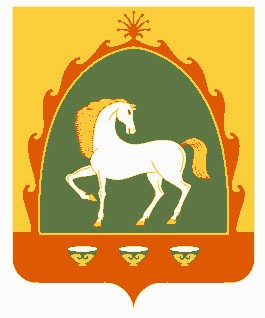 РЕСПУБЛИКА  БАШКОРТОСТАНСОВЕТСЕЛЬСКОГО  ПОСЕЛЕНИЯМУКАСОВСКИЙ  СЕЛЬСОВЕТМУНИЦИПАЛЬНОГО РАЙОНАБАЙМАКСКИЙ  РАЙОН453643. 1-се Т2ркм1н  ауылы, С. Юлаев урамы, 17. // Телефондар:  8-(347-51)4-41-43 (факс), 4-41-14, 4-41-54 // E-mail: mukas-sp@yandex.ru // 453643. 1-се Т2ркм1н  ауылы, С. Юлаев урамы, 17. // Телефондар:  8-(347-51)4-41-43 (факс), 4-41-14, 4-41-54 // E-mail: mukas-sp@yandex.ru // 453643, с. 1-е Туркменево, ул. С. Юлаева, 17. // Телефоны: (8-347-51)4-41-43 (факс), 4-41-14, 4-41-54 //E-mail: mukas-sp@yandex.ru // 453643, с. 1-е Туркменево, ул. С. Юлаева, 17. // Телефоны: (8-347-51)4-41-43 (факс), 4-41-14, 4-41-54 //E-mail: mukas-sp@yandex.ru // № п/пМероприятияСроки Ответственные Мероприятия по улучшению социально-экономических условий жизни ветеранов ВОВ, а также членов семей погибших (умерших) военнослужащих в годы войныМероприятия по улучшению социально-экономических условий жизни ветеранов ВОВ, а также членов семей погибших (умерших) военнослужащих в годы войныМероприятия по улучшению социально-экономических условий жизни ветеранов ВОВ, а также членов семей погибших (умерших) военнослужащих в годы войныМероприятия по улучшению социально-экономических условий жизни ветеранов ВОВ, а также членов семей погибших (умерших) военнослужащих в годы войны1Обследование условий жизни участников ВОВ, вдов погибших  военнослужащих,труженников тыла  определение конкретных проблем жилищных и бытовых условий, принятие мер по их решению.      2016 г.Администрация сельского поселения, 2Оказание  участникам ВОВ, вдовам погибших  военнослужащих помощи и труженникам тыла в ремонте и благоустройстве жилых помещений      2016 г.Администрация сельского поселения3Проведение медицинского обследования ветеранов и участников войны, при необходимости принятие мер по оказанию медицинской помощи и диспансеризации.      2016 г.Зав. Ирандыкской СВА.ФАПы  по деревням4Организация консультативных приёмов по различным  вопросам.       2016 г.Администрация сельского поселенияСовет ветеранов.Памятно-мемориальные мероприятия и мероприятия патриотической направленностиПамятно-мемориальные мероприятия и мероприятия патриотической направленностиПамятно-мемориальные мероприятия и мероприятия патриотической направленностиПамятно-мемориальные мероприятия и мероприятия патриотической направленности5Проведение работ по ремонту памятников, посвящённых ВОВ, в  том числе с привлечением учащихся школ.       2016 г.Администрация сельского поселения,директора  школ.     (по согласованию), Совет ветеранов     (по согласованию)6Проведение «Уроки милосердия», «Уроки мужества», «Уроки памяти», праздничных концертов для ветеранов «Поклонимся великим тем годам».        2016 г.Директора школ  (по согласованию)                         7Проведение праздничных мероприятий, в т.ч. выставок, концертов, встреч для ветеранов ВОВ, и труженниками тыла.    А прель          2016 г.Администрация сельского поселения, заведующие  библиотекИнформационно - пропагандистские и культурно-массовые мероприятияИнформационно - пропагандистские и культурно-массовые мероприятияИнформационно - пропагандистские и культурно-массовые мероприятияИнформационно - пропагандистские и культурно-массовые мероприятия8Проведение спортивных спартакиад посвящённой 71-летию  Победы в ВОВ.2016 г.Администрация сельского поселения, 9Конкурс сочинений, посвященных 9 маяАпрель-май 2016 гДиректора школ/по соглосованию/10Общешкольный конкурс рисунков «Военные годы глазами детей»06.04.-09.05. 2016 гДиректора школ /по соглосованию/11Организовать торжественные митинги, возложение венков чаепитие  ветеранам ВОВ и труженникам  тыла. во всех населенных пунктах сельского поселения8.05. 2015 гОрг. комиссия12Подготовка и проведение митинга, концертная программа, праздничный салют.9.05.2016 г.Орг. комитет13 Разработка сценария, организация и проведение торжественного мероприятия, посвященного 71-й годовщине Победы в ВОВ 1941-1945 годовДо 9 мая 2016г.Орг. комитет14Спортивные мероприятия посвященные дню     Победы (армспорт, футбол, волейбол  гиревой спорт.стрельба.)Май 2016гУчителя физкультуры.15Эстафета9 мая 2015 гАхметов А.А.-учитель физкультуры МОБУ СОШ.